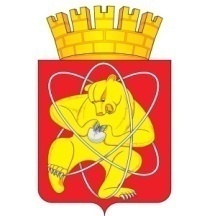 Муниципальное образование «Закрытое административно – территориальное образование  Железногорск Красноярского края»АДМИНИСТРАЦИЯ ЗАТО г. ЖЕЛЕЗНОГОРСКПОСТАНОВЛЕНИЕ        03.03.2017 			                                                                                                63Иг. ЖелезногорскО проведении открытого аукциона на право заключения договора аренды муниципального имущества 	Руководствуясь Гражданским кодексом Российской Федерации, Федеральным законом от 26.07.2006 № 135-ФЗ «О защите конкуренции», Федеральным законом от 24.07.2007 № 209-ФЗ «О развитии малого и среднего предпринимательства в Российской Федерации», приказом Федеральной антимонопольной службы Российской Федерации от 10.02.2010 № 67 «О порядке проведения конкурсов или аукционов на право заключения договоров аренды, договоров безвозмездного пользования, договоров доверительного управления имуществом, иных договоров, предусматривающих переход прав в отношении государственного или муниципального имущества, и перечне видов имущества, в отношении которого заключение указанных договоров может осуществляться путем проведения торгов в форме конкурса», решением Совета депутатов ЗАТО г. Железногорск от 27.08.2009 № 62-409Р «Об утверждении положения “О сдаче в аренду и безвозмездное пользование муниципального имущества, находящегося в Муниципальной казне закрытого административно-территориального образования Железногорск Красноярского края”», постановлением Администрации ЗАТО г. Железногорск от 27.11.2012 № 381И «О проведении торгов на право заключения договоров аренды муниципального имущества, входящего в состав Муниципальной казны ЗАТО Железногорск», постановлением Администрации ЗАТО г. Железногорск от 16.11.2010 № 1856 «Об обеспечении доступа к информации о деятельности Администрации ЗАТО г. Железногорск»,ПОСТАНОВЛЯЮ:1. Провести открытый аукцион на право заключения договора аренды муниципального имущества по десяти лотам со следующими условиями:1.1. Лот № 1:- комната 5 (согласно кадастрового паспорта помещения от 16.05.2011) нежилого помещения с кадастровым номером 24:58:0000000:10712, этаж 2, расположенного по адресу: Российская Федерация, Красноярский край, ЗАТО Железногорск, г. Железногорск, ул. Советской Армии, д. 30, пом. 13 (объект 1).Собственник объекта: Муниципальное образование «Закрытое административно-территориальное образование Железногорск Красноярского края».Общая площадь объекта: 19,6 кв.м.Срок аренды: 10 (десять) лет.Объект внесен в перечень муниципального имущества, предназначенного для передачи во владение и (или) пользование субъектам малого и среднего предпринимательства и организациям, образующим инфраструктуру поддержки субъектов малого и среднего предпринимательства в соответствии с постановлением Администрации ЗАТО г. Железногорск от 25.07.2008 № 1257П.Целевое назначение объекта: административно-бытовое и торговое (кроме торговли продовольственной группой товаров).Начальная (минимальная) цена договора (лота) в месяц составляет (без НДС): 3 332,00 руб.Шаг аукциона - 166,60 руб. 1.2. Лот № 2:- комната 11 (согласно кадастрового паспорта помещения от 16.05.2011) нежилого помещения с кадастровым номером 24:58:0000000:10712, этаж 2, расположенного по адресу: Российская Федерация, Красноярский край, ЗАТО Железногорск, г. Железногорск, ул. Советской Армии, д. 30, пом. 13 (объект 2).Собственник объекта: Муниципальное образование «Закрытое административно-территориальное образование Железногорск Красноярского края».Общая площадь объекта: 21,6 кв.м.Срок аренды: 10 (десять) лет.Объект внесен в перечень муниципального имущества, предназначенного для передачи во владение и (или) пользование субъектам малого и среднего предпринимательства и организациям, образующим инфраструктуру поддержки субъектов малого и среднего предпринимательства в соответствии с постановлением Администрации ЗАТО г. Железногорск от 25.07.2008 № 1257П.Целевое назначение объекта: административно-бытовое и торговое (кроме торговли продовольственной группой товаров).Начальная (минимальная) цена договора (лота) в месяц составляет (без НДС): 3 672,00 руб.Шаг аукциона - 183,6 руб.1.3. Лот № 3:- комнаты 15, 16 (согласно кадастрового паспорта помещения от 16.05.2011) нежилого помещения с кадастровым номером 24:58:0000000:10712, этаж 2, расположенного по адресу: Российская Федерация, Красноярский край, ЗАТО Железногорск, г. Железногорск, ул. Советской Армии, д. 30, пом. 13 (объект 3).Собственник объекта: Муниципальное образование «Закрытое административно-территориальное образование Железногорск Красноярского края».Общая площадь объекта: 15,1 кв.м.Срок аренды: 10 (десять) лет.Объект внесен в перечень муниципального имущества, предназначенного для передачи во владение и (или) пользование субъектам малого и среднего предпринимательства и организациям, образующим инфраструктуру поддержки субъектов малого и среднего предпринимательства в соответствии с постановлением Администрации ЗАТО г. Железногорск от 25.07.2008 № 1257П.Целевое назначение объекта: административно-бытовое и торговое (кроме торговли продовольственной группой товаров).Начальная (минимальная) цена договора (лота) в месяц составляет (без НДС): 2 567,00 руб.Шаг аукциона - 128,35 руб.1.4. Лот № 4:- комната 26 (согласно кадастрового паспорта помещения от 16.05.2011) нежилого помещения с кадастровым номером 24:58:0000000:10712, этаж 2, расположенного по адресу: Российская Федерация, Красноярский край, ЗАТО Железногорск, г. Железногорск, ул. Советской Армии, д. 30, пом. 13 (объект 4).Собственник объекта: Муниципальное образование «Закрытое административно-территориальное образование Железногорск Красноярского края».Общая площадь объекта: 22,4 кв.м.Срок аренды: 10 (десять) лет.Объект внесен в перечень муниципального имущества, предназначенного для передачи во владение и (или) пользование субъектам малого и среднего предпринимательства и организациям, образующим инфраструктуру поддержки субъектов малого и среднего предпринимательства в соответствии с постановлением Администрации ЗАТО г. Железногорск от 25.07.2008 № 1257П.Целевое назначение объекта: административно-бытовое и торговое (кроме торговли продовольственной группой товаров).Начальная (минимальная) цена договора (лота) в месяц составляет (без НДС): 3 808,00 руб.Шаг аукциона - 190,40 руб.1.5. Лот № 5:- комната 38 (согласно кадастрового паспорта помещения от 16.05.2011) нежилого помещения с кадастровым номером 24:58:0000000:10712, этаж 2, расположенного по адресу: Российская Федерация, Красноярский край, ЗАТО Железногорск, г. Железногорск, ул. Советской Армии, д. 30, пом. 13 (объект 5).Собственник объекта: Муниципальное образование «Закрытое административно-территориальное образование Железногорск Красноярского края».Общая площадь объекта: 12,7 кв.м.Срок аренды: 10 (десять) лет.Объект внесен в перечень муниципального имущества, предназначенного для передачи во владение и (или) пользование субъектам малого и среднего предпринимательства и организациям, образующим инфраструктуру поддержки субъектов малого и среднего предпринимательства в соответствии с постановлением Администрации ЗАТО г. Железногорск от 25.07.2008 № 1257П.Целевое назначение объекта: административно-бытовое и торговое (кроме торговли продовольственной группой товаров).Начальная (минимальная) цена договора (лота) в месяц составляет (без НДС): 2 159,00 руб.Шаг аукциона - 107,95 руб.1.6. Лот № 6:- комната 39 (согласно кадастрового паспорта помещения от 16.05.2011) нежилого помещения с кадастровым номером 24:58:0000000:10712, этаж 2, расположенного по адресу: Российская Федерация, Красноярский край, ЗАТО Железногорск, г. Железногорск, ул. Советской Армии, д. 30, пом. 13 (объект 6).Собственник объекта: Муниципальное образование «Закрытое административно-территориальное образование Железногорск Красноярского края».Общая площадь объекта: 19,2 кв.м.Срок аренды: 10 (десять) лет.Объект внесен в перечень муниципального имущества, предназначенного для передачи во владение и (или) пользование субъектам малого и среднего предпринимательства и организациям, образующим инфраструктуру поддержки субъектов малого и среднего предпринимательства в соответствии с постановлением Администрации ЗАТО г. Железногорск от 25.07.2008 № 1257П.Целевое назначение объекта: административно-бытовое и торговое (кроме торговли продовольственной группой товаров).Начальная (минимальная) цена договора (лота) в месяц составляет (без НДС): 3 264,00 руб.Шаг аукциона - 163,20 руб.1.7. Лот № 7:- комната 25 (согласно кадастрового паспорта помещения от 16.05.2011) нежилого помещения с кадастровым номером 24:58:0000000:10712, этаж 2, расположенного по адресу: Российская Федерация, Красноярский край, ЗАТО Железногорск, г. Железногорск, ул. Советской Армии, д. 30, пом. 13 (объект 7).Собственник объекта: Муниципальное образование «Закрытое административно-территориальное образование Железногорск Красноярского края».Общая площадь объекта: 10,3 кв.м.Срок аренды: 10 (десять) лет.Объект внесен в перечень муниципального имущества, предназначенного для передачи во владение и (или) пользование субъектам малого и среднего предпринимательства и организациям, образующим инфраструктуру поддержки субъектов малого и среднего предпринимательства в соответствии с постановлением Администрации ЗАТО г. Железногорск от 25.07.2008 № 1257П.Целевое назначение объекта: административно-бытовое и торговое (кроме торговли продовольственной группой товаров).Начальная (минимальная) цена договора (лота) в месяц составляет (без НДС): 1 751,00 руб.Шаг аукциона - 87,55 руб.1.8. Лот № 8:- комнаты 35, 36, 46 (согласно кадастрового паспорта помещения от 16.05.2011) нежилого помещения с кадастровым номером 24:58:0000000:10712, этаж 2, расположенного по адресу: Российская Федерация, Красноярский край, ЗАТО Железногорск, г. Железногорск, ул. Советской Армии, д. 30, пом. 13 (объект 8).Собственник объекта: Муниципальное образование «Закрытое административно-территориальное образование Железногорск Красноярского края».Общая площадь объекта: 98,3 кв.м.Срок аренды: 10 (десять) лет.Объект внесен в перечень муниципального имущества, предназначенного для передачи во владение и (или) пользование субъектам малого и среднего предпринимательства и организациям, образующим инфраструктуру поддержки субъектов малого и среднего предпринимательства в соответствии с постановлением Администрации ЗАТО г. Железногорск от 25.07.2008 № 1257П.Целевое назначение объекта: административно-бытовое и торговое (кроме торговли продовольственной группой товаров).Начальная (минимальная) цена договора (лота) в месяц составляет (без НДС): 16 711,00 руб.Шаг аукциона - 835,55 руб.1.9. Лот № 9:- комнаты 3, 48 (согласно кадастрового паспорта помещения от 16.05.2011) нежилого помещения с кадастровым номером 24:58:0000000:10712, этаж 2, расположенного по адресу: Российская Федерация, Красноярский край, ЗАТО Железногорск, г. Железногорск, ул. Советской Армии, д. 30, пом. 13 (объект 9).Собственник объекта: Муниципальное образование «Закрытое административно-территориальное образование Железногорск Красноярского края».Общая площадь объекта: 36,2 кв.м.Срок аренды: 10 (десять) лет.Объект внесен в перечень муниципального имущества, предназначенного для передачи во владение и (или) пользование субъектам малого и среднего предпринимательства и организациям, образующим инфраструктуру поддержки субъектов малого и среднего предпринимательства в соответствии с постановлением Администрации ЗАТО г. Железногорск от 25.07.2008 № 1257П.Целевое назначение объекта: административно-бытовое и торговое (кроме торговли продовольственной группой товаров).Начальная (минимальная) цена договора (лота) в месяц составляет (без НДС): 6 154,00 руб.Шаг аукциона – 307,70 руб.1.10. Лот № 10:- комната 4 (согласно кадастрового паспорта помещения от 16.05.2011) нежилого помещения с кадастровым номером 24:58:0000000:10712, этаж 2, расположенного по адресу: Российская Федерация, Красноярский край, ЗАТО Железногорск, г. Железногорск, ул. Советской Армии, д. 30, пом. 13 (объект 10).Собственник объекта: Муниципальное образование «Закрытое административно-территориальное образование Железногорск Красноярского края».Общая площадь объекта: 108,1 кв.м.Срок аренды: 10 (десять) лет.Объект внесен в перечень муниципального имущества, предназначенного для передачи во владение и (или) пользование субъектам малого и среднего предпринимательства и организациям, образующим инфраструктуру поддержки субъектов малого и среднего предпринимательства в соответствии с постановлением Администрации ЗАТО г. Железногорск от 25.07.2008 № 1257П.Целевое назначение объекта: административно-бытовое и торговое (кроме торговли продовольственной группой товаров).Начальная (минимальная) цена договора (лота) в месяц составляет (без НДС): 18 377,00 руб.Шаг аукциона – 918,85 руб.2. Утвердить документацию об аукционе № 157 (Приложение).3. Организатору аукциона разместить извещение о проведении аукциона и документацию об аукционе № 157 на официальном сайте Российской Федерации в сети Интернет для размещения информации о проведении торгов, определенном Правительством Российской Федерации www.torgi.gov.ru не менее чем за двадцать дней до дня окончания подачи заявок на участие в аукционе.4. Отделу общественных связей Администрации ЗАТО г. Железногорск (И.С. Пикалова) разместить настоящее постановление, извещение о проведении аукциона и документацию об аукционе № 157 на официальном сайте муниципального образования «Закрытое административно-территориальное образование Железногорск Красноярского края» в информационно-телекоммуникационной сети Интернет.5. КУМИ Администрации ЗАТО г. Железногорск по результатам аукциона в порядке и сроки, предусмотренные документацией об аукционе, заключить договоры аренды муниципального имущества.	6. Контроль за исполнением данного постановления возложить на первого заместителя Главы администрации ЗАТО г. Железногорск С.Д. Проскурнина.	7. Настоящее постановление вступает в силу с момента его подписания.Глава администрации							    С.Е. Пешков